Ura aktivnosti: SREDNJE VREDNOSTI IN PRIKAZ PODATKOV                     9. razredNa uro aktivnosti se boste učenci pripravili samostojno. Sami boste predelali snov v učbeniku, pripravili povzetke v obliki miselnega vzorca in za vajo rešili primere iz učbenika. Po vrnitvi v šolo bomo določili datum pisnega dela ure aktivnosti.MISELNI VZOREC IN PRIKAZ PODATKOV NE SMETA BITI IZDELANA Z RAČUNALNIKOM. Pripomočki za delo doma: učbenik strani 205 – 212, učbenik strani 221 – 228 list(-i) A4barvice, flomastri in druga pisala izvirnost, natančnost, lepopis… del     »DOMAČA NALOGA«Miselni vzorecNa prvo stran lista A4 format nariši oz. napiši miselni vzorec.  Ta mora vsebovati definicije srednjih vrednosti: aritmetične sredine, modusa in mediane.  Vsaka definicija mora biti podprta z rešenim primerom iz vsakdanjega življenja, pri čemer primeri ne smejo biti iz učbenika. Lahko je za vse tri definicije en primer.Prikaz podatkov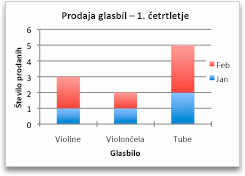 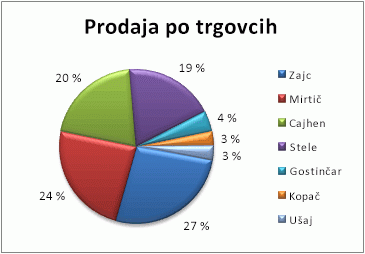 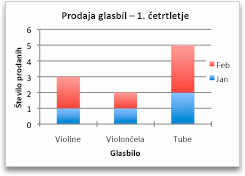 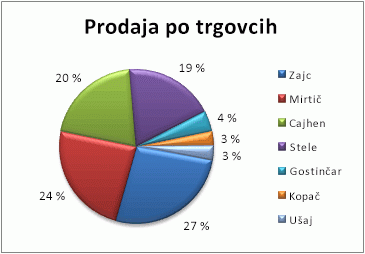 Na drugo stran lista A4 zapiši en primer predstavitve podatkov iz vsakdanjega življenja in ga prikaži s tabelo ter s tortnim in stolpčnim diagramom, pri čemer primeri ne smejo biti iz učbenika. Zapisani morajo biti vsi izračuni, ki jih potrebuješ za izdelavo tortnega diagrama (lahko tudi v tabeli).del    ura matematike po prihodu v šolo:učenci učiteljico matematike vprašate, če imate še kakšne nejasnosti, vprašanja… ura matematike po prihodu v šolo:ODDAJA DOMAČE NALOGEdel     Po prihodu v šolo vas bomo pri uri matematike seznanili z novim datumom pisnega dela ure aktivnosti.